Nieuwsbrief SamenSpraak Lelystad  april 2018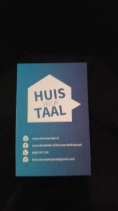 Beste taalcoaches en deelnemers,De afgelopen maanden hebben we bij SSL bepaald niet stil gezeten.We zijn nu ook regelmatig op maandagochtend actief op kantoor en natuurlijk  op maandagmiddag, de hele  dinsdag en op woensdagmiddag. Hierbij geven we het stokje a.h.w. aan elkaar door. Het is fijn dat Gerrie weer volop mee draait, het monitoren van de taalcoaches die al langer in gesprek zijn met hun anderstalige is een taak die zij o.a. heeft opgepakt. Inmiddels heeft menig taalcoach dan ook een telefoontje of mailtje van haar mogen ontvangen.In maart is ook de z.g. VIME training geweest, daar verderop meer over én mochten we het 10-jarig bestaan van Het Begint Met Taal mee vieren.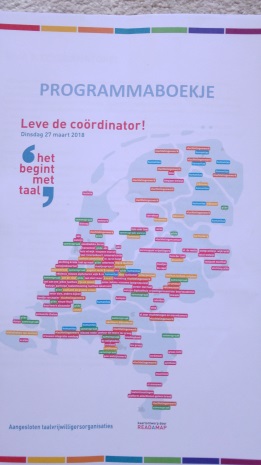 Het Begint Met Taal vierde haar 10-jarig bestaan!Het Begint Met Taal (HBMT) is een landelijk platform dat vanuit Utrecht  ruim 160 taalvrijwilligers-organisaties en zo’n 250 locaties versterkt bij het slim organiseren van taalcoaching. In tien jaar tijd zijn er al tienduizenden anderstaligen en vrijwilligers met elkaar in gesprek gegaan.Misschien heb je al weleens een webinar gevolgd of gewerkt met Spreektaal.Dit zijn o.a. producten van HBMT.Op 27 maart mochten Jos, Mirjam (projectcoördinator Huis voor Taal Lelystad), Elselien en haar taalmaatje naar de Rijtuigenloods in Amersfoort.Het werd een bijzondere dag met een afwisselend programma.’s Morgens was er o.a. een talkshow met een aantal, inmiddels  succesvolle, mensen die op latere leeftijd in Nederland zijn komen wonen. Eén van hen was de bekende schrijver en tv -programmamaker Abdelkader Benali. Ze benadrukten allemaal hoe belangrijk het is voor anderstaligen dat ze in staat zijn om af en toe eens een babbeltje in het Nederlands te kunnen maken. Taalcoaches zijn hierbij van onschatbare waarde.Wat de feestvreugde verder nog vergrootte was de aanwezigheid van onze koningin Máxima.Als geen ander weet zij natuurlijk wat het betekent om op latere leeftijd een andere taal te moeten leren en je aan te passen aan een andere cultuur.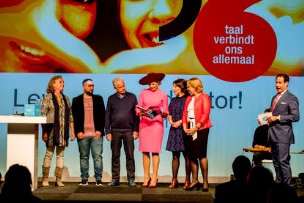 Nadat zij een jubileumboek in ontvangst had genomen gingen alle aanwezigen naar een ruimte waar we in tafelgroepjes in gesprek gingen aan de hand van een aantal vragen.Het was leuk om te ervaren dat vanuit het hele land mensen naar Amersfoort waren gekomen die allemaal in hun eigen woonplaats actief zijn als taalvrijwilliger.Een samenvatting van deze dag kun je zien in het filmpje wat er van werd gemaakt via deze link.( klik eerst rechts op hyperlink openen)Klik hier voor het filmpje met de terugblik.Er werd daarna ook aandacht besteed aan nieuwe programma’s van HBMT.Voor de jongeren is er “Taal &Toekomst” en voor alle deelnemers de nieuwe serie “ Gezonde Taal”.Voor laagtaalvaardige anderstaligen is het vaak lastig om een bezoek aan de huisarts te brengen.Dankzij Gezonde Taal kunnen taalvrijwilligers en anderstaligen met elkaar in gesprek gaan over concrete gezondheidsthema’s, zoals het oefenen van doktersgesprekken, gezond eten en bewegen, diabetes of mantelzorg.Het is de bedoeling dat de serie ook in Lelystad beschikbaar komt.’s Middags waren er verschillende workshops voor de coördinatoren en konden de taalmaatjes  met hun taalcoach een film van een Iraanse filmmaakster zien die een ode had gefilmd aan haar vroegere taalcoaches. Uit alles bleek hoeveel deze oudere dames hadden betekend voor de toen nog jonge Iraanse vluchtelinge! Ook kon er  kennis gemaakt worden met de mensen achter “Oefenen.nl” .VIME training In maart hebben verscheidene taalcoaches, taalgidsen (uit de bieb) en coördinatoren gedurende 4 middagen een  VIME training gevolgd. VIME staat voor Volunteers in Migrant Education. De beste tips zal ik in deze en  volgende nieuwsbrieven aan jullie doorgeven.Hier komt een van deze  beste tips:Als je met een anderstalige praat die nog weinig Nederlands kent doe dit dan als volgt:Praat rustig en pauzeer regelmatig ook binnen een zin zodat je je taalmaatje de gelegenheid geeft om te begrijpen wat je zegt!Een andere goede raad was: verdiep je in Oefenen.nl.Oefenen.nl is een programma op internet dat we aan alle anderstaligen die bij ons op intakegesprek komen aanraden om te gaan gebruiken. Maar ook voor laaggeletterde Nederlanders die hun taalvaardigheden willen verbeteren is het geschikt.Voor  taalcoaches is het computerprogramma een echte aanrader om zelf eens uit te proberen!Dan kun je je taalmaatje immers goed op weg helpen, mocht deze dit programma nog niet zelf gebruiken.Oefenen.nl heeft een gevarieerd aanbod, variërend van filmpjes over het menselijk lichaam, de supermarkt, rekenoefeningen, maar ook lingo…Het is interactief met vragen die daarna beantwoord moeten worden.De goede antwoorden leveren punten op en als het complete onderdeel is afgemaakt dan kan er zelfs een certificaat geprint worden.De eerste keer op oefenen.nl moet je om te kunnen inloggen een gebruikersnaam en wachtwoord invoeren. 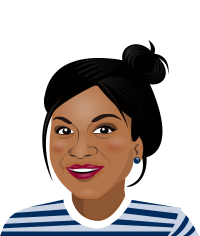 Misschien moet je je taalmaatje daar ook mee helpen.Je zou het ook als onderdeel van jullie coachmoment kunnen gebruiken.Welkom op Oefenen.nlOefenen.nl  is het online startpunt voor iedereen die zijn basisvaardigheden verder wil verbeteren. Je oefent met taal, rekenen, internetten
en omgaan met geld.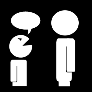 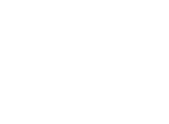 Zal ik je laten zien hoe de website werkt? Klik op de tv.Bekijk de video 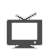 Veel succes weer met het samen  Nederlands spreken… Hartelijke groeten van Gerrie, Jos en Elselien